№12 от 03 февраля 2020 года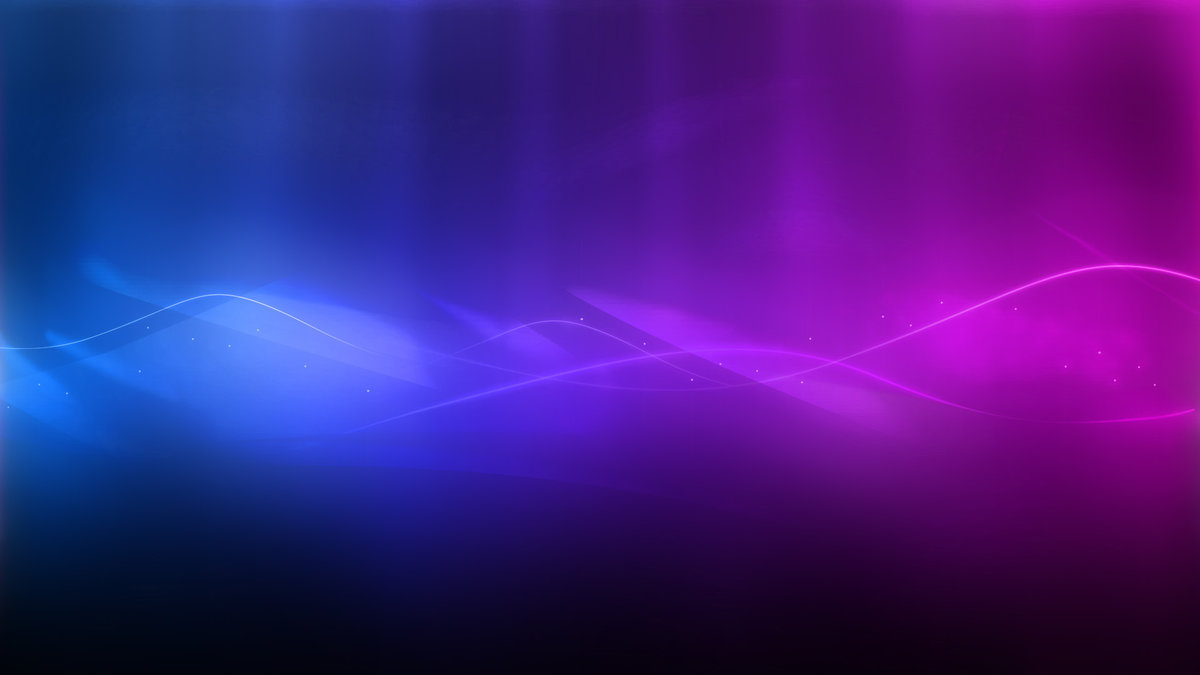     Профсоюзная жизнь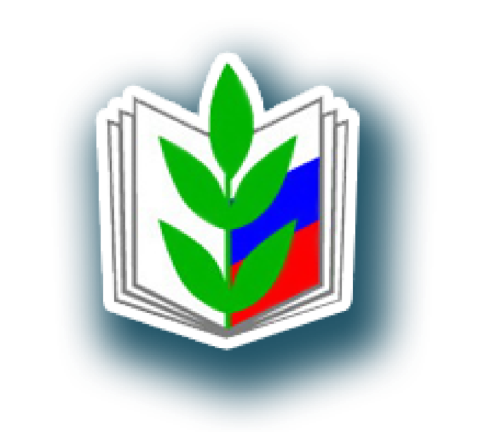   «Веснушек»                                      Информационный бюллетень профсоюза Муниципального автономного дошкольного образовательного                                  учреждения детского сада №134 города Тюмени Фестиваль идей и проектов, меняющих взгляды на образование        Завершился конкурс молодых профессионалов «Фестиваль методических идей и проектов «Разбуди талант!», организованный Тюменским городским профсоюзом образования и Информационно-методическим центром.       20 молодых педагогов со стажем работы до 3 лет участвовали в номинациях «Моя методическая идея» и «Моя проектная идея».   Представили свои методические идеи и молодые воспитатели и МАДОУ д/с № 134.        Победителем в номинации «Современные подходы к реализации образовательной деятельности» Пучкина Анна Алексеевна.  Визир Карина Петровна получила сертификат участника конкурса профессионального мастерства в номинации «Образовательные технологии в практике профессиональной деятельности».    В завершении фестиваля Старых Наталья Тисановна, директор МАУ «Информационно-методический центр» города Тюмени и Зотова Юлия Глебовна, главный специалист Тюменской городской организации Профсоюза работников народного образования поздравили победителей и призеров конкурса, наградили их дипломами ИМЦ и ценными призами Горкома профсоюза.    Поздравляем Пучкину Анну Алексеевну и Визир Карину Петровну с педагогическим дебютом и достойным участием в конкурсе молодых профессионалов! Желаем участникам новых идей, профессионально-личностного развития, достижения успеха в профессиональной деятельности! 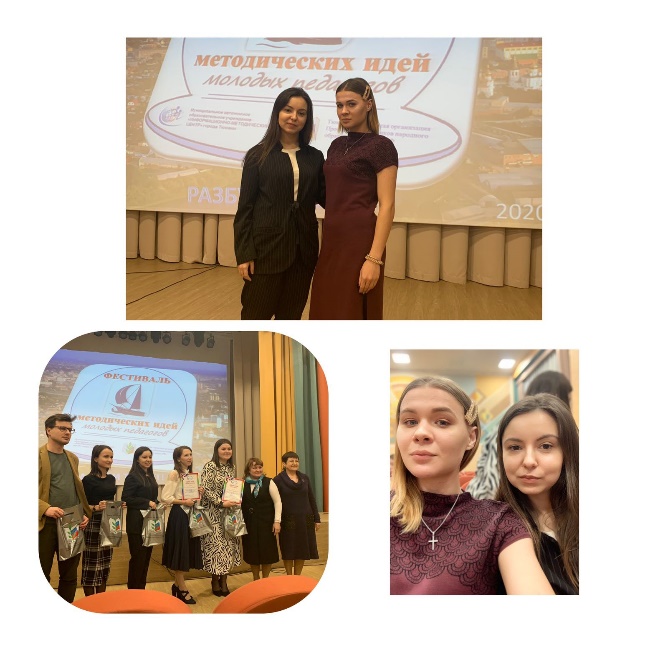 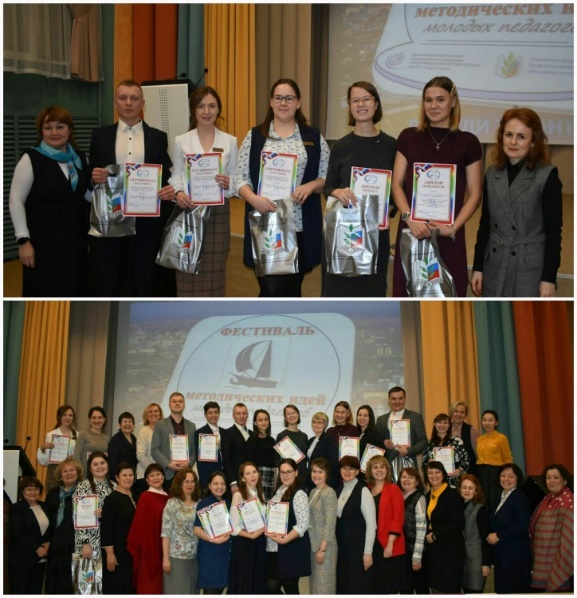 ПРОФСОЮЗНАЯ ЖИЗНЬ «ВЕСНУШЕК»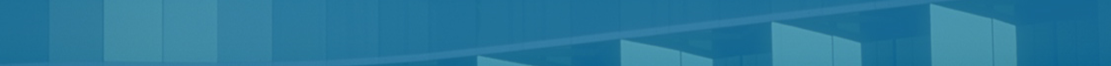 «Бал молодых педагогов» –праздник красоты и творчества!      24 января, в Международный день образования, в мраморном зале  Дворца культуры «Нефтяник» имени В.И.Муравленко прошел VIII Бал молодых педагогов города Тюмени в форме театрального вечера по мотивам романа «Евгений Онегин» и был посвящен 220-летию со дня рождения великого поэта Александра Сергеевича Пушкина.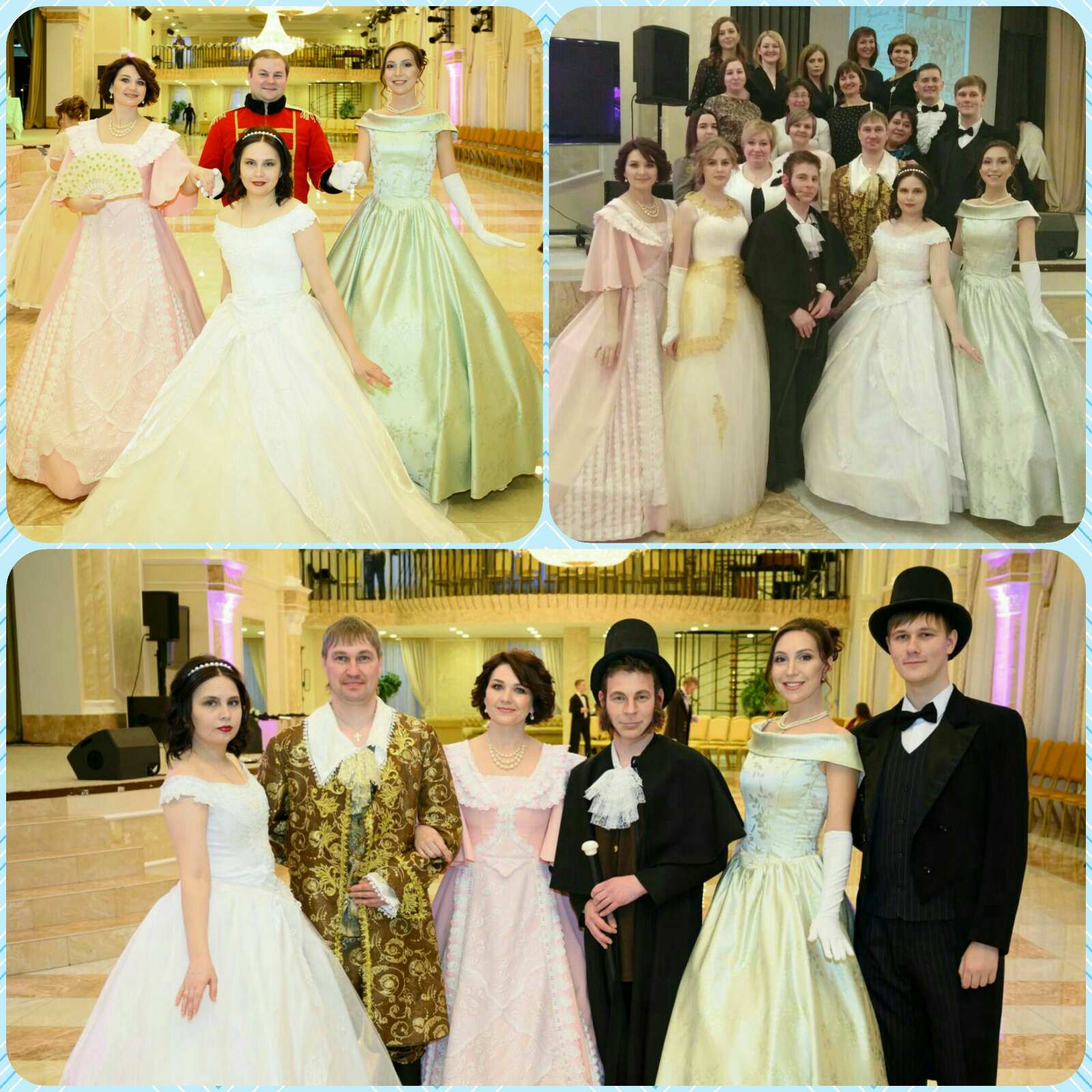  В этот день, прогуливаясь по залу Дворца культуры «Нефтяник», можно было легко представить себя на царском приёме 19 века.      Среди танцующих были педагоги нашего детского сада: Сазанова Н.А., Матвеева Е.А, Втюрина Л.Ю., Гаврикова А.Ю., Пульников И.Л., Любокаев Е.В., Филимендиков В.С., для которых бал стал праздником красоты и романтизма, где каждый показал высокий уровень подготовки, получил эстетическое удовольствие и море позитивных эмоций! Поддержать участников пришел и дружный коллектив сотрудников детского сада.    Премьера спектакля «Парфюмер»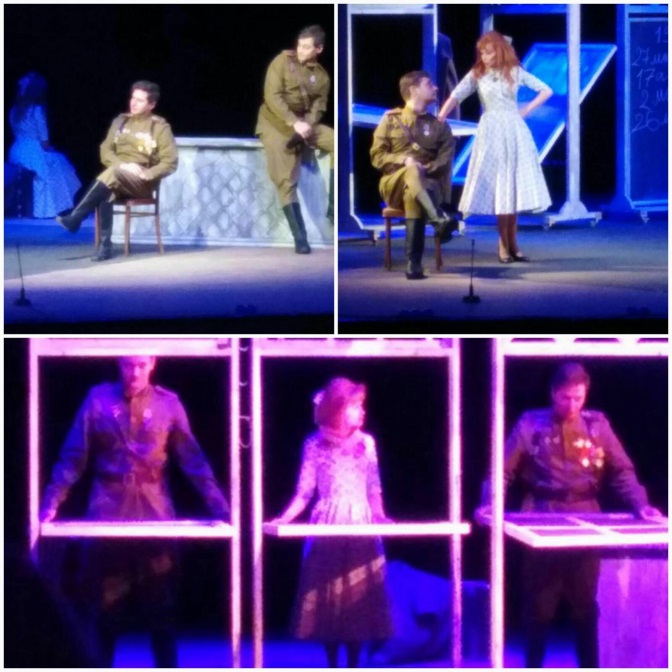 С большим удовольствием сотрудники нашего коллектива Гардубей Е.В., Матвеева Е.А., Орешенкова К.Г. и Втюрина Л.Ю. посетили премьеру спектакля «Парфюмер» в Тюменском драматическом театре.       Посещение таких мероприятия способствует повышению работоспособности, поднятию жизненного тонуса и настроения. Встреча коллег в неформальной обстановке всегда способствует сближению коллектива!                                 ПРОФСОЮЗНАЯ ЖИЗНЬ «ВЕСНУШЕК»Наши именинники в феврале 02 февраля - Лалаева Татьяна Михайловна 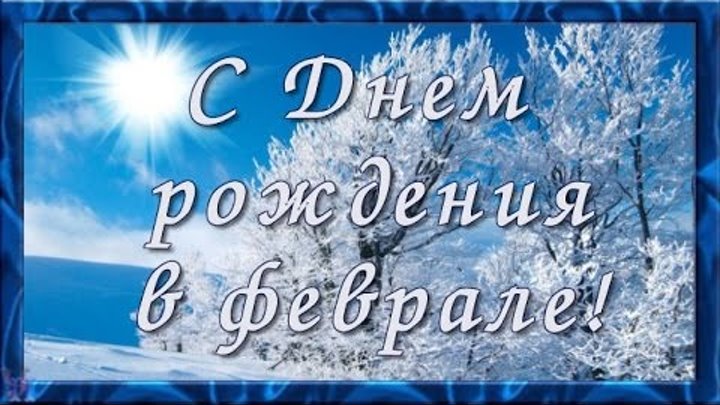 09 февраля – Шанина Мария Александровна	13 февраля - Балабанова Надежда Анатольевна	 14 февраля - Нохрина Наталья Александровна	14 февраля - Сарычева Александра Олеговна 22 февраля - Каштанова Ольга Викторовна  26 февраля -  Шилова Оксана Леонидовна27 февраля - Курманова Зульфия Талхатовна               Шашечный турнир      Игра в шашки - занятие очень увлекательное, а принимать участие намного интереснее. Так в рамках городской спартакиады прошли соревнования по шашкам среди педагогов дошкольного образования. Наше учреждение представили Сазанова Наталья Александровна и Важенина Анастасия Андреевна. Участники получили массу положительных                          эмоций и мощную зарядку от турнира.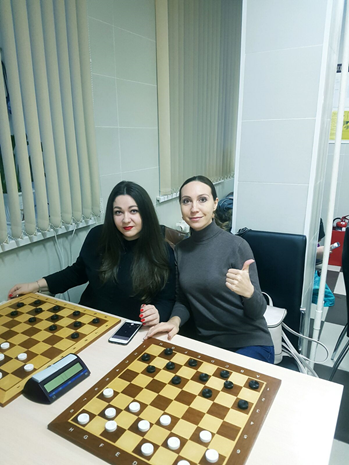 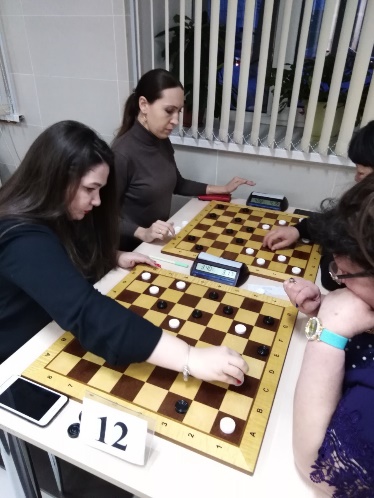 Встреча со специалистом Запсибкомбанка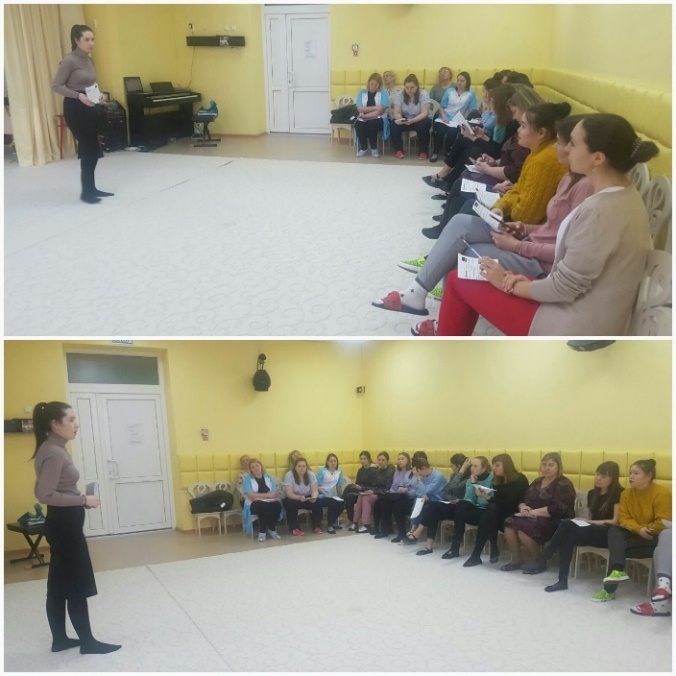       Профсоюз продолжает активную информационно-разъяснительную работу для сотрудников. Для этого, совместно с администрацией детсада, 30 января организовал встречу со специалистом Запсибкомбанка, персональным менеджером Песковой Анной Андреевной, которая дала подробные разъяснения обо всех нововведениях и изменениях в банковской системе и вручила участникам встречи информационные буклеты.ПРОФСОЮЗНАЯ ЖИЗНЬ «ВЕСНУШЕК»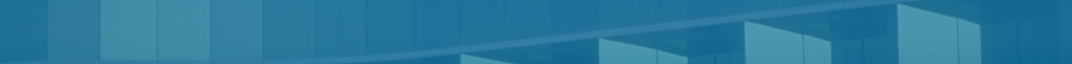 Позитивный ориентир «Ведущие за собой!»      Ярким примером здорового и активного образа жизни для малышей детского сада и их родителей являются сотрудники детского сада № 134 города Тюмени, которые показывают собственным примером, заряжают энергией и задают вектор спортивного направления. При поддержке профсоюзной организации в детском саду проводятся различные мероприятия: «Фитнес-клуб», «Степ – зарядка», «Скандинавский променад», «Функциональный тренинг». 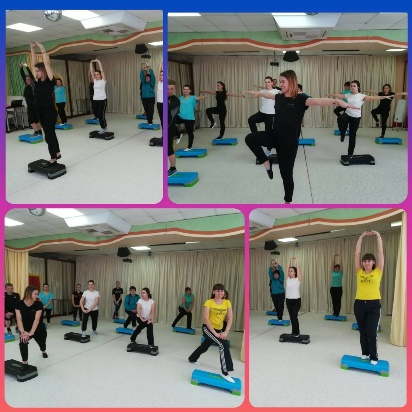 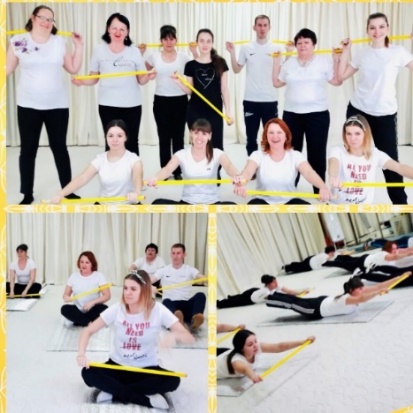 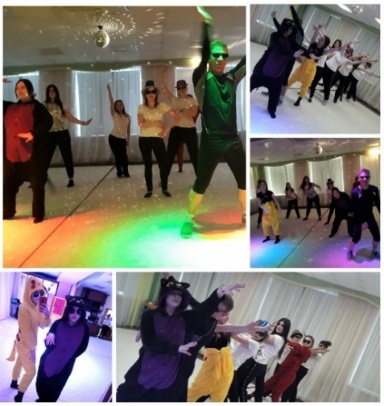 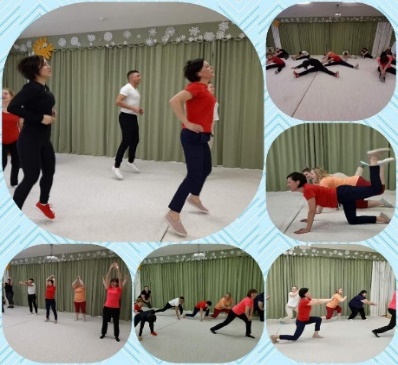 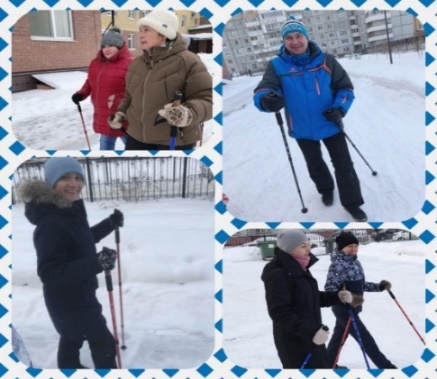                                       Футбол в валенках!        В этом году в детском саду впервые прошёл открытый турнир по валенкоболу (футбол в валенках) среди сотрудников «Играй зимой как летом». В турнире приняли участие команды «Апельсин» и «Быстрые валенки». Надо отметить, что команды на протяжении всей игры выступали на равных, и только по результатам серии пенальти победу одержала команда «Быстрые валенки». После окончания все участники сразу же предложили такие соревнования сделать традиционными! Все получили грамоты, а профсоюз порадовал сладкими подарками! 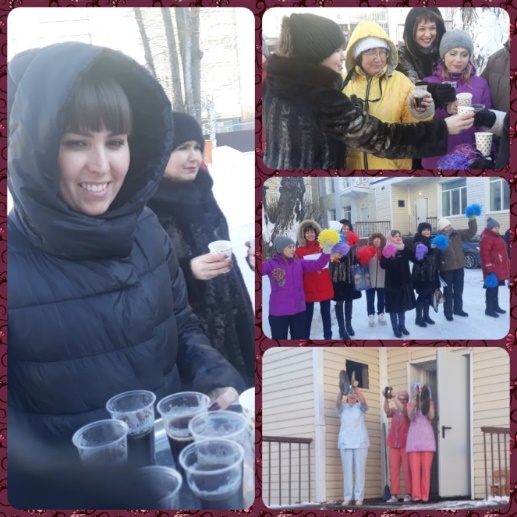 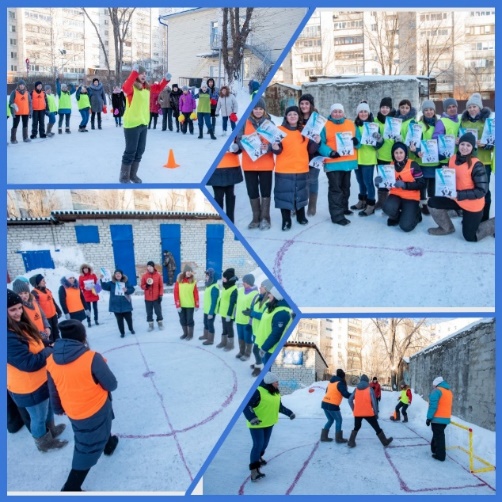  Учредитель: профсоюз МАДОУ д/с №134 города ТюмениГлавный редактор Бердинская Наталья БорисовнаШеф-редактор Гончар Светлана Геннадиевна Ответственный за выпуск номера Сазанова Наталья АлександровнаНаш адрес: город Тюмень, улица Газовиков, дом 6а; Тираж 100 экземпляров